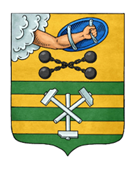 ПЕТРОЗАВОДСКИЙ ГОРОДСКОЙ СОВЕТ15 сессия 29 созываРЕШЕНИЕот 17 февраля 2023 г. № 29/15-226О внесении изменений в отдельные решенияПетрозаводского городского СоветаВ соответствии со статьями 16, 35 Федерального закона от 06.10.2003 № 131-ФЗ «Об общих принципах организации местного самоуправления 
в Российской Федерации», статьями 14, 16 Устава Петрозаводского городского округа, в целях приведения в соответствие с Федеральным законом от 21.12.2021 № 414-ФЗ «Об общих принципах организации публичной власти в субъектах Российской Федерации» Петрозаводский городской Совет РЕШИЛ:Внести в подпункт 2.1.3 пункта 2.1 раздела 2 Порядка установки и эксплуатации рекламных конструкций на территории Петрозаводского городского округа, утвержденного Решением Петрозаводского городского Совета от 22.03.2017 № 28/05-68 «Об утверждении Порядка установки и эксплуатации рекламных конструкций на территории Петрозаводского городского округа» изменение, заменив слова «органом исполнительной власти» словами «исполнительным органом».Внести в Порядок установления, изменения, отмены муниципальных маршрутов регулярных перевозок в Петрозаводском городском округе, утвержденный Решением Петрозаводского городского Совета от 18.09.2019 № 28/26-510 «О внесении изменений в Решение Петрозаводского городского Совета от 07.06.2016 № 27/50-789 «Об утверждении порядка установления, изменения, отмены муниципальных маршрутов регулярных перевозок в Петрозаводском городском округе» следующие изменения:В пункте 1 главы 2 слова «органом исполнительной власти» заменить словами «исполнительным органом». В подпункте 5 пункта 1 главы 4 слова «органа исполнительной власти» заменить словами «исполнительного органа».Внести в строку вторую таблицы и примечание к строке второй таблицы шкалы критериев оценки и сопоставления заявок на участие в открытом конкурсе на право осуществления перевозок по муниципальным маршрутам регулярных перевозок по нерегулируемым тарифам в Петрозаводском городском округе, утвержденной Решением Петрозаводского городского Совета от 18.07.2016 № 27/52-827 «Об особенностях проведения открытого конкурса на право осуществления перевозок по муниципальным маршрутам регулярных перевозок по нерегулируемым тарифам в Петрозаводском городском округе» изменение, заменив слова «органами исполнительной власти» словами «исполнительными органами».Внести в подпункт 2.12.6 пункта 2.12 раздела 2 Положения об организации мероприятий по гражданской обороне, предупреждению и ликвидации чрезвычайных ситуаций на территории Петрозаводского городского округа, утвержденного Решением Петрозаводского городского Совета от 06.09.2012 № 27/14-203 «Об утверждении Положения об организации мероприятий по гражданской обороне, предупреждению и ликвидации чрезвычайных ситуаций на территории Петрозаводского городского округа», изменение, заменив слова «органам исполнительной власти» словами «исполнительными органами».Внести в подпункт 4.1.4 пункта 4.1 раздела 4 Положения о внештатных советниках Председателя Петрозаводского городского Совета, утвержденного Решением Петрозаводского городского Совета от 14.09.2016 № 27/53-833 «О внештатных советниках Председателя Петрозаводского городского Совета» изменение, заменив слова «органами исполнительной власти» на слова «исполнительными органами».Внести в пункт 1.2 раздела 1 Положения, регламентирующего вопросы местного значения городского округа в области архивного дела, утвержденного Решением Петрозаводского городского Совета от 23.04.2013 № 27/18-269 «Об утверждении Положения, регламентирующего вопросы местного значения городского округа в области архивного дела» изменение, заменив слова «органов исполнительной власти» словами «исполнительных органов».Внести в Решение Петрозаводского городского Совета от 23.03.2018 № 28/14-288 «Об определении специально отведенных мест и перечня помещений на территории Петрозаводского городского округа для проведения встреч депутатов с избирателями и порядка их предоставления» изменение, заменив в преамбуле слова «Федеральным законом от 06.10.1999 № 184-ФЗ «Об общих принципах организации законодательных (представительных) и исполнительных органов государственной власти субъектов Российской Федерации» словами «Федеральным законом от 21.12.2021 № 414-ФЗ «Об общих принципах организации публичной власти в субъектах Российской Федерации».Внести в Порядок организации и осуществления территориального общественного самоуправления в Петрозаводском городском округе, утвержденного Решением Петрозаводского городского Совета от 09.06.2011 № 27/03-52 «Об организации и осуществлении территориального общественного самоуправления в Петрозаводском городском округе», следующие изменения: В пункте 4.4 раздела 4 слова «федеральным законодательством» заменить словами «законодательством Российской Федерации».В пункте 7.1 раздела 7 слова «федеральным законодательством» заменить словами «законодательством Российской Федерации».Внести в Положение «О Контрольно-счетной палате Петрозаводского городского округа», утвержденное Решением Петрозаводского городского Совета от 04.06.2013 № 27/19-295 
«Об утверждении Положения «О Контрольно-счетной палате Петрозаводского городского округа», следующие изменения:9.1. В подпункте 3 пункта 5.1 раздела 5 слова «федерального законодательства» заменить словами «законодательства Российской Федерации».9.2. В пункте 5.4 раздела 5 слова «федеральным законодательством» заменить словами «законодательством Российской Федерации».9.3. В пункте 11.2 раздела 11 слова ««федеральным законодательством» заменить словами «законодательством Российской Федерации».9.4. В подпункте 14 пункта 12.1 раздела 12 слова «федеральным законодательством» заменить словами «законодательством Российской Федерации».9.5. В подпунктах 2, 9 пункта 13.1 раздела 13 слова «федеральным законодательством» заменить словами «законодательством Российской Федерации».9.6. В пункте 13.5 раздела 13 слова «федеральным законодательством» заменить словами «законодательством Российской Федерации».9.7. В пункте 14.6 раздела 14 слова «федеральным законодательством» заменить словами «законодательством Российской Федерации».9.8. В пункте 18.3 раздела 18 слова «федеральным законодательством» заменить словами «законодательством Российской Федерации».Внести в Решение Петрозаводского городского Совета 
от 24.09.2009 № 26/33-666 «О денежном содержании лиц, замещающих муниципальные должности на постоянной основе, и муниципальных служащих в органах местного самоуправления Петрозаводского городского округа» следующие изменения:В Положении об оплате труда лиц, замещающих муниципальные должности в органах местного самоуправления Петрозаводского городского округа на постоянной основе:В пункте 2.4 слова «федерального законодательства» заменить словами «законодательства Российской Федерации».В пункте 3 слова «федеральным законодательством» заменить словами «законодательством Российской Федерации».В Положении об оплате труда муниципальных служащих 
в органах местного самоуправления Петрозаводского городского округа:В пункте 2.5 слова «федерального законодательства» заменить словами «законодательства Российской Федерации».В пункте 3 слова «федеральным законодательством» заменить словами «законодательством Российской Федерации».Внести в пункт 4.3 раздела 4 Порядка проведения конкурса 
по отбору кандидатур на должность Главы Петрозаводского городского округа, утвержденного Решением Петрозаводского городского Совета 
от 05.08.2015 № 27/36-598 «Об утверждении Порядка проведения конкурса по отбору кандидатур на должность Главы Петрозаводского городского округа» изменение, заменив слова «федеральным законодательством» словами «законодательством Российской Федерации».Внести в пункт 2 Положения о Молодежном совете, утвержденного Решением Петрозаводского городского Совета от 30.05.2012 № 27/12-188 «Об утверждении Положения о Молодежном совете» изменение, заменив слова «федеральным законодательством» словами «законодательством Российской Федерации».Председатель Петрозаводского городского Совета                                       Н.И. ДрейзисГлава Петрозаводского городского округа                          В.К. Любарский